Orientaciones para trabajo semanal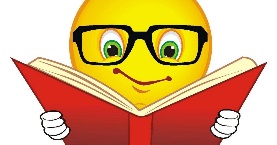 a distanciaProfesor/ a: Nataly Castro H Correo: Ncastro@mlbombal.cl. Teléfono: +56 97168169                    Profesor/ a: Nataly Castro H Correo: Ncastro@mlbombal.cl. Teléfono: +56 97168169                    Profesora Diferencial: Claudia CarrascoCorreo: Ccarrasco@mlbombal.clTeléfono: +56 977581017Profesora Diferencial: Claudia CarrascoCorreo: Ccarrasco@mlbombal.clTeléfono: +56 977581017Asignatura: Matemática Curso: 2° Básico  Curso: 2° Básico  Fecha: 05/10/2020Unidad: III Unidad “Longitud”Unidad: III Unidad “Longitud”Unidad: III Unidad “Longitud”Unidad: III Unidad “Longitud”Objetivo de la Clase: OA 19. Determinar la longitud de objetos, usando unidades de medidas no estandarizadas y unidades estandarizadas (cm y m), en el contexto de la resolución de problemas.Objetivo de la Clase: OA 19. Determinar la longitud de objetos, usando unidades de medidas no estandarizadas y unidades estandarizadas (cm y m), en el contexto de la resolución de problemas.Objetivo de la Clase: OA 19. Determinar la longitud de objetos, usando unidades de medidas no estandarizadas y unidades estandarizadas (cm y m), en el contexto de la resolución de problemas.Objetivo de la Clase: OA 19. Determinar la longitud de objetos, usando unidades de medidas no estandarizadas y unidades estandarizadas (cm y m), en el contexto de la resolución de problemas.Indicaciones para el trabajo del estudiante:Indicaciones para el trabajo del estudiante:Indicaciones para el trabajo del estudiante:Indicaciones para el trabajo del estudiante:ActividadObserva el siguiente video en YouTube https://www.youtube.com/watch?v=kzrplJ1jvko&t=22s Selecciona una lista de objetos que se encuentren en el liceo que se midan por cm (centímetro)y otra lista con objetos que se encuentren en el liceo que se midan por m (metro). Detrás de la hoja, dividirla en dos, por un lado, dibuja tres objetos que midan cm y escribe aproximadamente cuánto miden y por en el otro lado dibuja tres objetos que midan m y escribe aproximadamente cuánto miden.Cuaderno de actividadesPágina 37: Desarrolla los ejercicios en el libro.ActividadObserva el siguiente video en YouTube https://www.youtube.com/watch?v=kzrplJ1jvko&t=22s Selecciona una lista de objetos que se encuentren en el liceo que se midan por cm (centímetro)y otra lista con objetos que se encuentren en el liceo que se midan por m (metro). Detrás de la hoja, dividirla en dos, por un lado, dibuja tres objetos que midan cm y escribe aproximadamente cuánto miden y por en el otro lado dibuja tres objetos que midan m y escribe aproximadamente cuánto miden.Cuaderno de actividadesPágina 37: Desarrolla los ejercicios en el libro.ActividadObserva el siguiente video en YouTube https://www.youtube.com/watch?v=kzrplJ1jvko&t=22s Selecciona una lista de objetos que se encuentren en el liceo que se midan por cm (centímetro)y otra lista con objetos que se encuentren en el liceo que se midan por m (metro). Detrás de la hoja, dividirla en dos, por un lado, dibuja tres objetos que midan cm y escribe aproximadamente cuánto miden y por en el otro lado dibuja tres objetos que midan m y escribe aproximadamente cuánto miden.Cuaderno de actividadesPágina 37: Desarrolla los ejercicios en el libro.ActividadObserva el siguiente video en YouTube https://www.youtube.com/watch?v=kzrplJ1jvko&t=22s Selecciona una lista de objetos que se encuentren en el liceo que se midan por cm (centímetro)y otra lista con objetos que se encuentren en el liceo que se midan por m (metro). Detrás de la hoja, dividirla en dos, por un lado, dibuja tres objetos que midan cm y escribe aproximadamente cuánto miden y por en el otro lado dibuja tres objetos que midan m y escribe aproximadamente cuánto miden.Cuaderno de actividadesPágina 37: Desarrolla los ejercicios en el libro.